National Center for Education StatisticsNational Assessment of Educational ProgressNAEP Assessments for 2017-2019Appendix AExternal Advisory CommitteesOMB# 1850-NEW v.1(previous OMB# 1850-0790 v.43)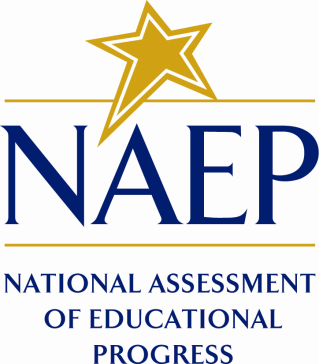 November 23, 2015 Table of ContentsAppendix A-1: NAEP Design and Analysis Committee	2Appendix A-2: NAEP Validity Studies Panel	2Appendix A-3: NAEP Quality Assurance Technical Panel	3Appendix A-4: NAEP National Indian Education Study Technical Review Panel	3Appendix A-5: NAEP Civics Standing Committee	4Appendix A-6: NAEP Economics Standing Committee	4Appendix A-7: Geography Standing Committee	4Appendix A-8: NAEP Mathematics Standing Committee	5Appendix A-9: NAEP Reading Standing Committee	5Appendix A-10: NAEP Science Standing Committee	6Appendix A-11: NAEP Survey Questionnaires Standing Committee	6Appendix A-12: NAEP Technology and Engineering Literacy Standing Committee	7Appendix A-13: NAEP U.S. History Standing Committee	7Appendix A-14: NAEP Writing Standing Committee	8Appendix A-15: NAEP Principals’ Panel Standing Committee	8Appendix A-16: NAEP Mathematics Translation Review Committee	9Appendix A-17: NAEP Science Translation Review Committee	9Appendix A-1: NAEP Design and Analysis CommitteeName				AffiliationBetsy Becker			Florida State UniversityPeter Behuniak			University of ConnecticutJohnny Blair			Independent Consultant, Washington, DCLloyd Bond			University of North Carolina, Greensboro (Emeritus)/ Carnegie 						Foundation (retired)				Derek Briggs			University of ColoradoKadriye Ercikan		University of British ColumbiaHuynh Huynh 			University of South Carolina (Emeritus)Matthew Johnson		Columbia UniversityBrian Junker			Carnegie Mellon UniversityDavid Kaplan			University of Wisconsin-MadisonKenneth Koedinger 		Carnegie Mellon UniversityJacqueline Leighton		University of AlbertaAppendix A-2: NAEP Validity Studies Panel Name				AffiliationPeter Behuniak			University of ConnecticutGeorge Bohrnstedt		American Institutes for Research, Washington, DCJim Chromy			RTI International (Emeritus Fellow), Raleigh, NCPhil Daro			Strategic Education Research (SERP) Institute, Berkeley, CA	Richard Duran			University of CaliforniaDavid Grissmer			University of VirginiaLarry Hedges			Northwestern UniversityGerunda Hughes		Howard UniversityIna Mullis			Boston College	Scott Norton			Council of Chief State School Officers, Washington, DCJim Pellegrino			University of Chicago/Learning Sciences Research InstituteGary Phillips			American Institutes for Research, Washington, DCLorrie Shepard			University of Colorado at BoulderDavid Thissen			The University of North Carolina at Chapel HillKaren Wixson			The University of North Carolina at GreensboroAppendix A-3: NAEP Quality Assurance Technical Panel Name				AffiliationJamal Abedi			University of California, DavisChuck Cowan			Analytic Focus LLC, San Antonio, TXKadriye Ercikan		University of British ColumbiaGail Goldberg			Gail Goldberg Consulting, Ellicott City, MDBrian Gong			National Center for the Improvement of Educational Assessment, Dover, NHJames Pellegrino		University of Illinois at ChicagoMark Reckase			Michigan State UniversityMichael (Mike) Russell		Boston CollegeWilliam (Bill) Schafer		Consultant, Mason, OHRichard Wolfe			University of Toronto (Emeritus), Ontario, CanadaAppendix A-4: NAEP National Indian Education Study Technical Review PanelName				AffiliationHenry Braun			Boston CollegeDoreen Brown			ASD Education Center, Anchorage, AKRobert Cook			Native American Initiative/Teach for America, Summerset, SDSteve Culpepper	 	University of Illinois at Urbana-ChampaignSusan Faircloth			University of North Carolina WilmingtonJeremy MacDonald		Rocky Boy Elementary, Box, Elder, MT Rebecca Izzo-Manymules	Southwest Indian Polytechnic Institute, Albuquerque, NMJeannette Muskett Miller	Tohatchi High School, Tohatchi, NMDebora Norris			Consultant, Phoenix, AZCHiXapkaid (Michael Pavel)	University of OregonMartin Reinhardt		Northern Michigan UniversityTarajean Yazzie-Mintz		Wakanyeja ECE Initiate/American Indian College Fund, Denver, COAppendix A-5: NAEP Civics Standing Committee Name				AffiliationPatricia Avery			University of MinnesotaChristopher Elnicki		Cherry Creek School District, Greenwood Village, COFay Gore			North Carolina Public Schools, Raleigh, NCBarry Leshinsky		Challenger Middle School, Huntsville, ALPeter Levine			CIRCLE (Center for Information & Research on Civic Learning 						and Engagement), Medford, MAClarissa Peterson		Depauw UniversityTerri Richmond			Golden Valley High School, Bakersville, CAJackie Viana			Miami-Dade County Schools, Miami, FLAppendix A-6: NAEP Economics Standing Committee Name				AffiliationKris Bertelsen			Little Rock Branch-Federal Reserve Bank of St. Louis, 					Little Rock, ARStephen Buckles		Vanderbilt UniversitySteven L. Cobb			University of North TexasJaime Festa-Daigle		Lake Havasu High School, Lake Havasu City, AZJulie Heath			University of MemphisRichard MacDonald		St. Cloud State UniversityAndrea Morgan			Oregon Department of Education, Salem, ORKevin Smith			Renaissance High School, Detroit, MIWilliam Walstad		University of Nebraska–LincolnAppendix A-7: Geography Standing CommitteeName				AffiliationSarah Bednarz			Texas A&M UniversityOsa Brand			National Council for Geographic Education, Washington, DCSeth Dixon			Rhode Island CollegeCharlie Fitzpatrick		ESRI Schools, Arlington, VARuth Luevanos			Pacoima Middle School, Pacoima, CAJoe Stoltman			Western Michigan UniversityKelly Swanson			Johnson Senior High, St. Paul, MN Appendix A-8: NAEP Mathematics Standing Committee Name				AffiliationJennifer Alvarez		Sultana Elementary School, Ontario, CADaniel Chazan			University of Maryland, College ParkCarl Cowen 			Indiana University–Purdue UniversityJulie Guthrie			Texas Education AgencyKathleen Heid			Pennsylvania State UniversityMark Howell			Gonzaga College High School, Washington, DCRuss Keglovits			Nevada Department of Education, Carson City, NVCarolyn Maher			Rutgers University Michele Mailhot		Maine Department of Education, Augusta, MEBrian Nelson			Curtis Corner Middle School, Wakefield, RIMatthew Owens		Spring Valley High School, Columbia, SCCarole Philip			Alice Deal Middle School, Washington, DCMelisa M. Ramos Trinidad	Educación Bilingüe Luis Muñoz Iglesias, Cidra, PRAnn Trescott			Stella Maris Academy, La Jolla, CAAppendix A-9: NAEP Reading Standing Committee Name				AffiliationMarilyn Adams			Brown UniversityPeter Afflerbach		University of MarylandPatricia Alexander		University of MarylandMargretta Browne		Richard Montgomery High School, Silver Spring, MDJulie Coiro			University of Rhode IslandBridget Dalton			University of Colorado BoulderValerie Harrison		Claflin UniversityKaren Malone	Fort Wingate High School, Fort Wingate, NMPamela Mason	Harvard Graduate School of EducationMargaret McKeown	University of PittsburghP. David Pearson	University of California, BerkeleyJenny Thomson	University of Sheffield, Sheffield, UKMonica Verra-Tirado	Florida Department of Education, Tallahassee, FLVictoria Young	Texas Education Agency, Austin, TXZynia Zepeda	Crane Elementary School District, Yuma, AZAppendix A-10: NAEP Science Standing Committee Name				AffiliationAlicia Cristina Alonzo		Michigan State UniversityMary Thandi Buthelezi		Wheaton CollegeSusan Craft			Hanahan High School, Hanahan, SCGeorge Deboer			American Association for the Advancement of Science,Washington, DCAlex Decaria			Millersville UniversityCrystal Edwards		Lawrence Township Public Schools, Lawrenceville, NJIbari Igwe			Shrewd Learning, Elkridge, MDMichele Lombard		Kenmore Middle School, Arlington, VAEllen Mingione			ConsultantBrett Moulding	Utah Partnership for Effective Science Teaching and Learning,Ogden, UTAmy Pearlmutter		Littlebrook Elementary School, 	Princeton, NJSteve Semken			Arizona State UniversityGerald Wheeler			National Science Teacher Association, Arlington, VADavid White			Lamoille North Supervisory Union School District, Hyde Park, VT Appendix A-11: NAEP Survey Questionnaires Standing Committee Name				AffiliationAngela Duckworth	University of PennsylvaniaHunter Gehlbach	Harvard UniversityGerunda Hughes	Howard UniversityDavid Kaplan	University of Wisconsin-MadisonHenry Levin	Teachers College, Columbia UniversityStanley Presser	University of MarylandLeslie Rutkowski	Indiana University BloomingtonRob Santos	Urban Institute, Washington, DCNorbert Schwarz	University of MichiganJonathon Stout	Lock Haven UniversityRoger Tourangeau	Westat, Rockville, MDAkane Zusho	Fordham UniversityAppendix A-12: NAEP Technology and Engineering Literacy Standing CommitteeName				AffiliationKeith Barton			Indiana University BloomingtonJohn Behrens			Pearson eLEADS Center, Mishawaka, INBrooke Bourdelat-Parks		Biological Sciences Curriculum Study (BSCS), 	Colorado Springs, COBarbara Bratzel			Shady Hill School, Cambridge, MALewis Chappelear		James Monroe High School, North Hills, CABritte Haugan Cheng		SRI International, Menlo Park, CAMeredith Davis			North Carolina State UniversityChris Dede			Harvard Graduate School of EducationRichard Duran			University of California, Santa BarbaraMaurice Frazier			Oscar Smith High School, Chesapeake, VACamilla Gagliolo		Arlington Public Schools, Arlington, VAChristopher Hoadley		New York UniversityEric Klopfer			Massachusetts Institute of TechnologyBeth McGrath			Stevens Institute of TechnologyGreg Pearson			National Academy of Engineering, Washington, DCJohn Poggio			University of KansasErin Reilly			University of Southern CaliforniaTroy Sadler			Missouri University Science Education Center,Columbia, MO Kimberly Scott			Arizona State UniversityTeh-Yuan Wan			New York State Education Department, Albany, NYAppendix A-13: NAEP U.S. History Standing Committee Name				AffiliationKeith Barton			Indiana University BloomingtonMichael Bunitsky		Frederick County Public Schools, Frederick, MDTeresa Herrera			Shenandoah Middle School, Miami, FLCosby Hunt			Center for Inspired Teaching, Washington, DCHelen Ligh			Macy Intermediate School, Monterey, CA Amanda Prichard		Green Mountain High School, Lakewood, COKim Rasmussen			Auburn Washburn Unified School District, Topeka, KSDiana Turk			New York UniversityAppendix A-14: NAEP Writing Standing Committee Name				AffiliationDiane August			Center for Applied Linguistics, Washington, DCMargretta Browne		Montgomery County Public Schools, Silver Spring, MDRobert Crongeyer		Robla School, Sacramento, CAElyse Eidman-Aadahl		National Writing Project, Berkeley, CANikki Elliot-Schuman		Smarter Balanced Assessment ConsortiumRayna Goldfarb			Abraham Lincoln High School, Philadelphia, PACharles MacArthur		University of DelawareMichael McCloskey		Johns Hopkins UniversityNorma Mota-Altman		San Gabriel High School, Alhambra, CASandra Murphy			University of California, DavisDrew Sterner			Tamanend Middle School, Warrington, PASherry Swain			National Writing Project, Berkeley, CAVictoria Young			Texas Education Agency, Austin, TX Appendix A-15: NAEP Principals’ Panel Standing CommitteeName 				Affiliation David Atherton			Clear Creek Middle School, Gresham, ORArdith Bates			Gladden Middle School, Chatsworth, GAWilliams Carozza		Harold Martin Elementary School, Hopkinton, NHDiane Cooper			St. Joseph’s Academy, Clayton, MOBrenda Creel 			Alta Vista Elementary School, Cheyenne, WYRita Graves			Pin Oak Middle School, Bellaire, TXDon Hoover			Lincoln Junior High School, Springdale, ARStephen Jackson		(Formerly with) Paul Laurence Dunbar High School, Washington, 					DCAnthony Lockhart		Lake Shore Middle School, Belle Glade, FLSusan Martin			Berrendo Middle School, Roswell, NMLillie McMillan			Porter Elementary School, San Diego, CAJason Mix			Howard Lake–Waverly–Winsted High School, Howard Lake, MNAppendix A-16: NAEP Mathematics Translation Review Committee Name 					Affiliation Gilberto Cuevas				Texas State University, San MarcosNéstor Díaz				Coral Gables Senior High School, Coral Gables, FLDavid Feliciano				P.S.M.S 29, The Melrose School, Bronx, NYYvonne Fuentes 			Author and Spanish Linguist, Carrollton, GAFlor Yanira Gurrola Valenzuela 		Washington Middle School, Albuquerque, NMMelisa M. Ramos Trinidad		Educación Bilingüe Luis Muñoz Iglesias, Cidra, PRSonia Suazo				Escuela Salvador Brau Elemental, Cayey, PREnid Valle				Kalamazoo CollegeAppendix A-17: NAEP Science Translation Review Committee Name 					Affiliation Néstor Díaz				Coral Gables Senior High School, Coral Gables, FLYvonne Fuentes 			Author and Spanish Linguist, Carrollton, GAMyrna Rasmussen			Austin Independent School District, Austin, TXEnid Valle				Kalamazoo College